Задание по реализации образовательной области «Речевое развитие»Форма обучения- дистанционнаяВозрастная группа - 6 - 7 летЛексико-грамматические игровые упражнения Цель: воспитывать чуткость к слову, активизировать и обогащать словарь, помогать правильно строить предложения. Рекомендации для родителей: поиграйте с ребенком в словесные игры для активизации словаря. «Если я ...» Цель: развивать логическое мышление, учить грамматически правильно строить предложения. Взрослый предлагает детям закончить предложение, подумав о возможных результатах: - Если я полью цветы...
- Если я соберу свои игрушки.
- Если я выйду летом в пальто...
- Если я открою в ванной кран с горячей водой. - Если я поеду в зоопарк... Затем можно продумать ответы на те же ситуации с частицей «Не». «Что бывает круглым?» Цель: развивать логическое мышление, активизировать словарь детей, развивать воображение. Взрослый, кидая мяч ребёнку, задает вопрос, на который тот должны ответить, после чего вернуть мяч обратно. - Что бывает круглым? Что бывает длинным? Что бывает высоким? Что бывает зеленым? Что бывает сладким? Что бывает горьким? «Говори наоборот» Цель: развивать речь, обогащать словарь детей антонимами воображение, логическое мышление. Взрослый называет слово и просит детей назвать слово «недруг», т.е. противоположное по значению. Например: - Веселый - грустный, быстрый – медленный, полный – худой, большой- маленький, тяжелый – легкий, гладкий – шершавый, умный – глупый, твердый- мягкий и т. д.Чтение басни И.А. Крылова «Лебедь, щука и рак». ЛЕБЕДЬ, ЩУКА И РАККогда в товарищах согласья нет,На лад их дело не пойдет,
И выйдет из него не дело, только мука. Однажды Лебедь, Рак да Щука
Везти с поклажей воз взялись
И вместе трое все в него впряглись;
Из кожи лезут вон, а возу все нет ходу! Поклажа бы для них казалась и легка:
Да Лебедь рвется в облака,
Рак пятится назад, а Щука тянет в воду. Кто виноват из них, кто прав - судить не нам; Да только воз и ныне там.
И.А. Крылов Рекомендации для родителей: п еред чтением необходимо вспомнить, чем отличается басня от сказки – (это небольшой рассказ). Взрослый: Скажи, басня похожа на сказку? А кто обычно является главными героями в басне? (Ответ: главные герои в басне, как и в сказке: животные, насекомые, птицы, растения, вещи) – А чем басня отличается от сказки или рассказа? (Ответ: басня – более короткая, легко читается, а сказки и рассказы длиннее). – Да, правильно. В баснях, чаще всего, главные герои не люди, но они проявляют человеческие качества. А какие недостатки высмеивают басни? (Ответы: жадность, глупость, зависть, лесть, трусость, хвастовство) - А какие черты характера в басне прославляются? Назови. (Ответы: трудолюбие, взаимопомощь, выручка, сотрудничество, переживание) – А чем всегда заканчивается басня? (Всегда присутствует поучение: что - можно делать, а что – нельзя). Словарная работа. Согласье – согласиться в чем-либо всем вместе. Прийти к единому мнению, решению. Лад – согласие, мир, порядок (в полном согласии, в дружеских отношениях). Поклажа – уложенные для перевозки вещи, груз, багаж.
Воз – колесная повозка с поклажей.
Рваться – стремиться, делать резкие движения, порывистые. Судить – высказывать свое мнение. Беседа по содержанию: - За какое дело взялись лебедь, щука и рак? (Они собрались везти поклажу).
-Как ты думаешь, почему же «воз и ныне там»? (Потому, что у них ничего не получилось. Потому, что они не смогли его увезти). - Чему учит эта басня? (Она учит быть дружными и договариваться друг с другом). - Что заставило улыбнуться? (глупость героев – они тянули в разные стороны). - Жаль героев басни, почему? (Конечно, их жаль, потому, что они не смогли увезти свой воз. Они не смогли договориться и у них ничего не получилось). - Почему Иван Андреевич Крылов выбрал именно этих героев? (Все они живут в воде и могли бы сдвинуть свой воз). - Какое отношение вызвали у вас эти герои? (Жалость, т.к. они такие не дружные. Если они друзья, то все вместе надо делать). 3)  Задания направлены на отработку и закрепление навыка использования в речи предлогов и глаголов, образованных приставочным способом.Рекомендация для родителей: Попросите ребенка прочитать сначала просто слово без приставок, следя указательным пальцем,  а затем с ними.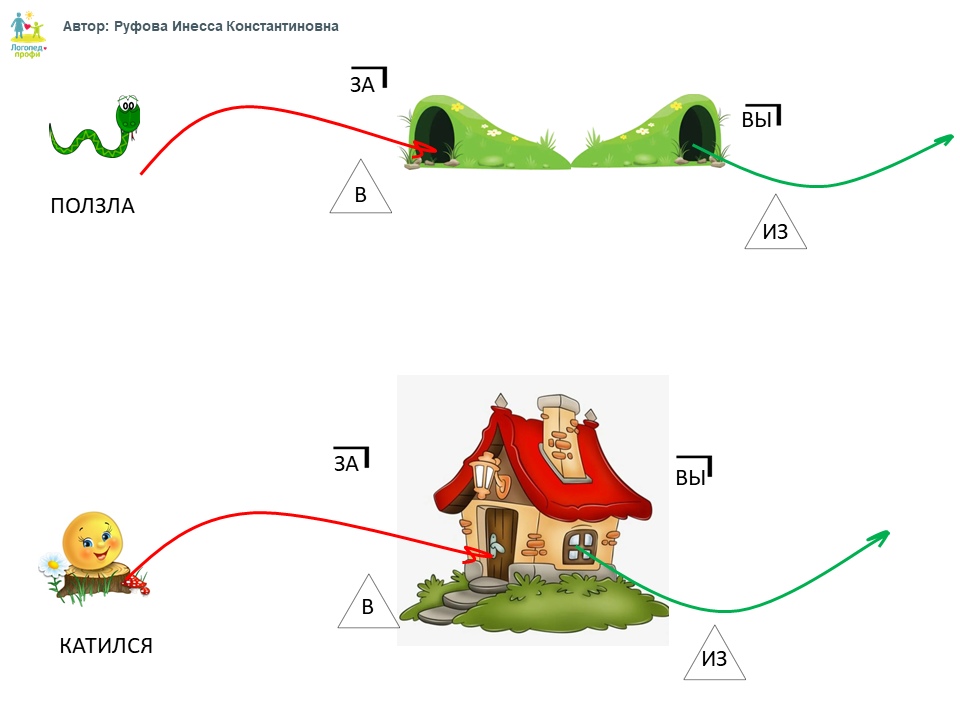 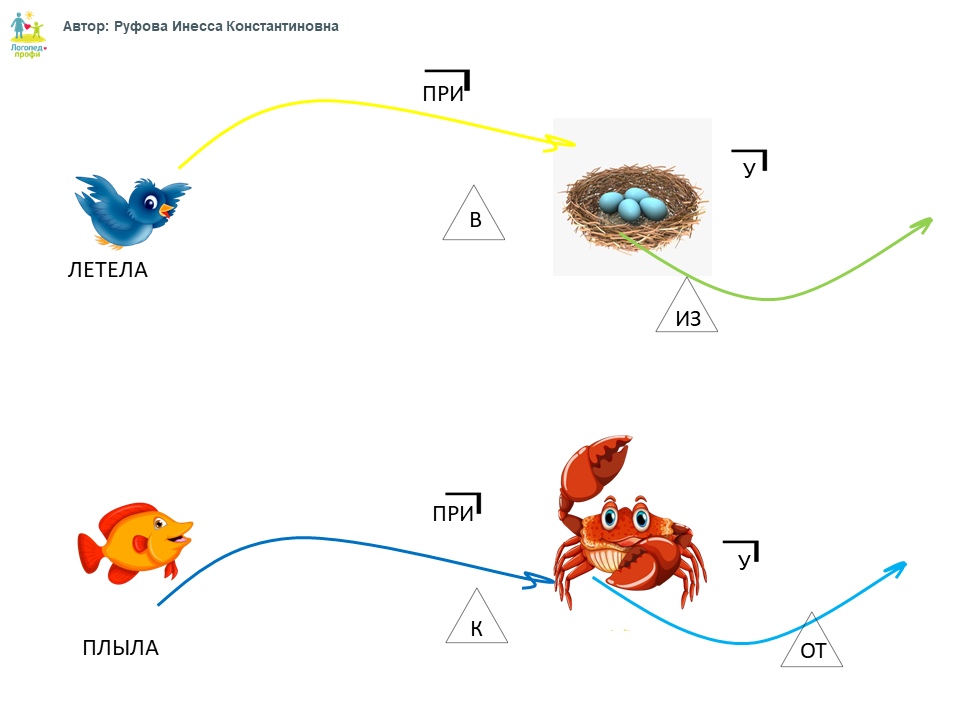 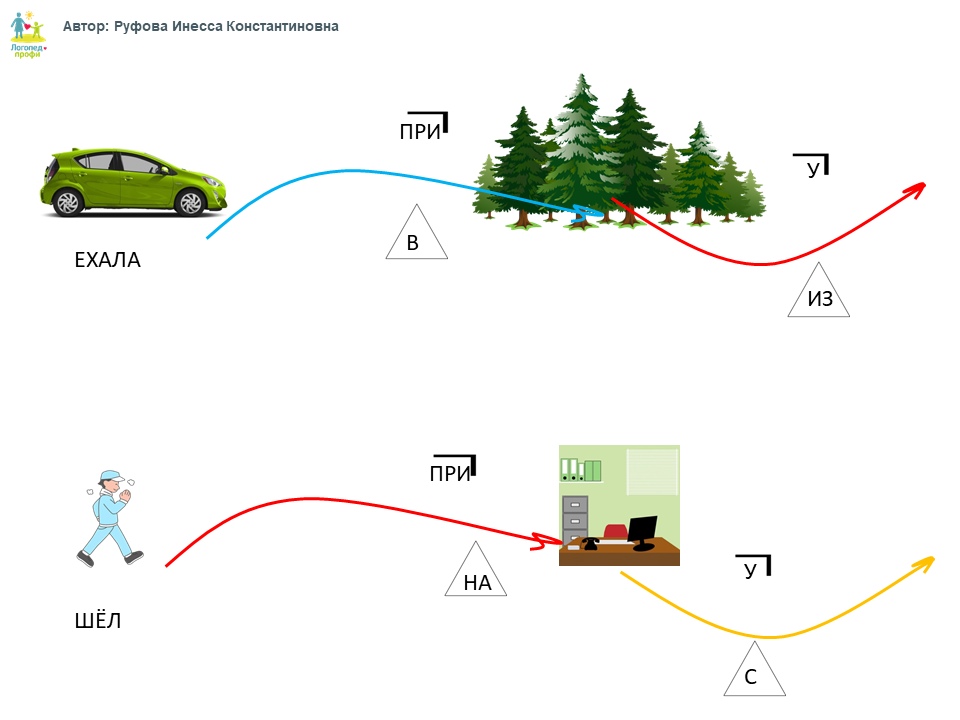 